Kłonówek-Kolonia, dn. 07.04.2017r.Szanowni Rodzice!W związku z niepokojącymi doniesieniami dotyczącymi pojawiających się zagrożeń w Internecie w trosce o Państwa i nasze dzieci o zwrócenie szczególnej uwagi na poniższe informacje.Szeroko propagowane informacje na temat niebezpiecznego dla życia
 i zdrowia dzieci i młodzieży zjawiska opisywanego jako Niebieski Wieloryb, spowodowały wiele emocji u rodziców, nauczycieli oraz zainteresowały dużo młodych osób.Gry komputerowe to bardzo popularna forma rozrywki dla dzieci 
i młodzieży. Gry komputerowe mogą wspierać rozwój poznawczy, emocjonalny 
i społeczny dzieci.  Jednak nadmierne granie powoduje problemy z koncentracją uwagi przez dłuższy czas, zaniedbania nauki, aktywności fizycznej,  kontaktów 
z rodziną i kolegami.  Może ono prowadzić również do rezygnacji z innych zainteresowań, a nawet zaniedbywania czynności takich, jak jedzenie czy sen. 
W skrajnych przypadkach doprowadzić nawet do uzależnienia. Gry zawierające agresję i brutalną przemoc powodują wzrost poziomu agresji u dzieci, uczą wrogich zachowań wobec innych ludzi oraz tego, że jedynym sposobem na rozwiązywanie problemów jest użycie siły.Dla najmłodszych jak i starszych dzieci  kontakt z pornografią, czy brutalną przemocą, jaką można bez większego problemu znaleźć w sieci, może być szokiem, z którym trudno jest im sobie poradzić. Dlatego niezwykle ważne jest, żeby z jednej strony chronić dzieci przed takimi sytuacjami, a z drugiej odpowiednio na nie reagować. ZADBAJCIE O BEZPIECZEŃSTWO WASZEGO DZIECKA!Określ zasady dotyczące czasu, jaki Twoje dziecko może przeznaczyć na gry komputerowe.Zadbaj o to, by dziecko nie grało codziennie. Zainteresuj się, w co gra Twoje dziecko i czy gra jest dla niego odpowiednia. Porozmawiaj z dzieckiem o grach, z których korzysta, sprawdź, czego może się z nich nauczyć. Zanim kupisz swojemu dziecku grę, upewnij się, że jest odpowiednia do jego wieku. Zwróć uwagę, czy w zachowaniu twojego dziecka nie pojawiają się sygnały uzależnienia od komputera. Upewnij się, że Twoje dziecko z powodu grania nie zaniedbuje obowiązków domowych i szkolnych. Zwróć uwagę na to, czy w grze można kontaktować się z innymi graczami. Jeśli tak – sprawdź, czy znajomości, jakie zawiera Twoje dziecko, są bezpieczne. Kontakt z innymi użytkownikami może być potencjalnym źródłem niebezpiecznych sytuacji. W celu uzyskania porad i wskazówek jesteśmy do Państwa dyspozycji 
w szkole. Dokładamy wszelkich starań, żeby uświadamiać dzieci na temat zagrożeń płynących  z Internetu. Zachęcamy do odwiedzania naszej strony internetowej www.klonowek.pl  zakładka CYBERPRZEMOC. Nasze starania nie przyniosą żadnego rezultatu jeżeli Rodzic w domu nie zadba o bezpieczeństwo swojej pociechy w sieci.Możecie Państwo również w celu uzyskania porad i wskazówek dzwonić bezpłatnie i anonimowo pod numer telefonu 800 100 100. Nie zapominajmy, że problemy dzieci i młodzieży, mimo że dla nas dorosłych wydają się błahe i nieistotne, dla dzieci mogą być bardzo poważne, niekiedy wydają się być sytuacją bez wyjścia.                                                                                                            Z poważaniem Dyrektor i Pracownicy Szkoły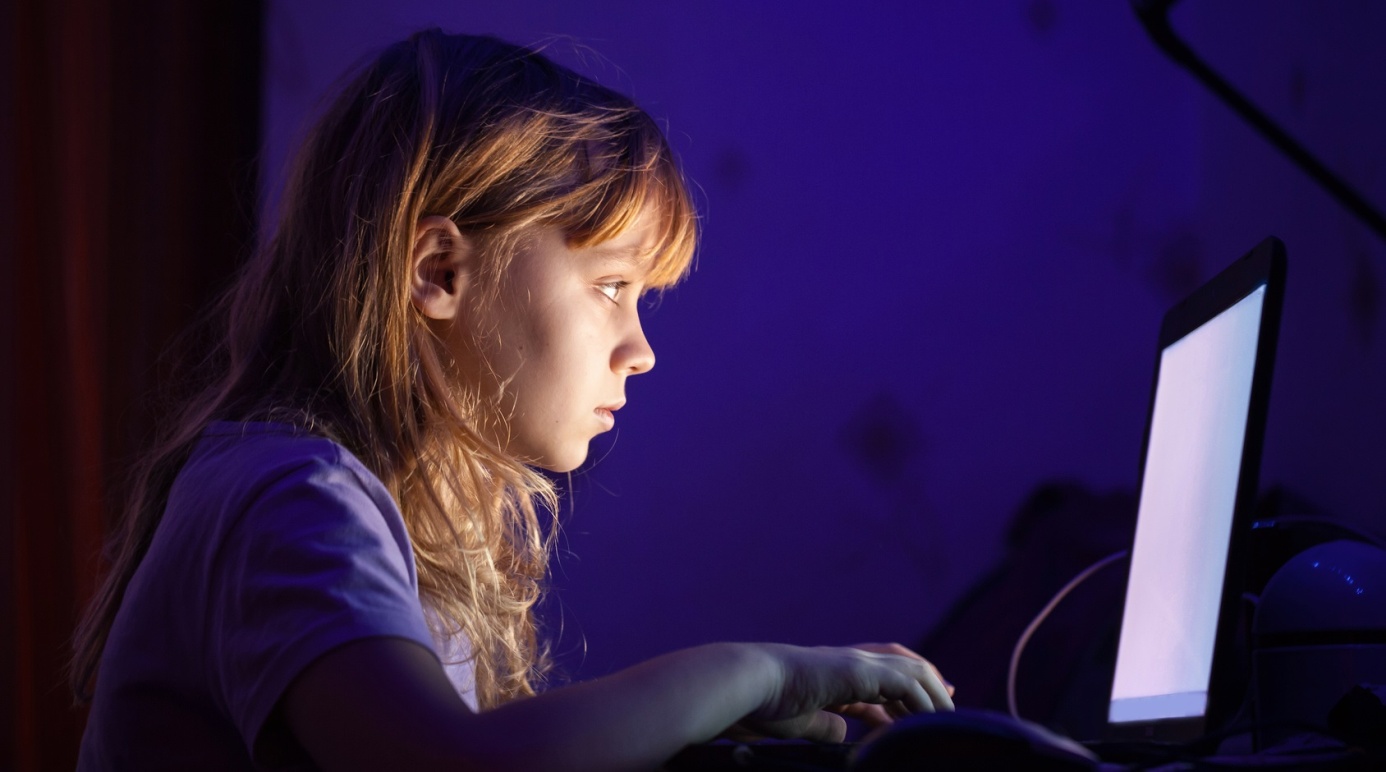 Źródło: www.fdds.pl